  MADONAS NOVADA PAŠVALDĪBA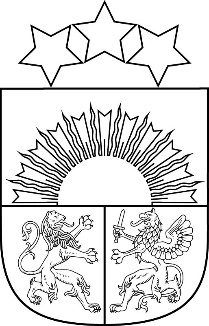 Reģ. Nr. 90000054572Saieta laukums 1, Madona, Madonas novads, LV-4801 t. 64860090, e-pasts: pasts@madona.lv ___________________________________________________________________________MADONAS NOVADA PAŠVALDĪBAS DOMESLĒMUMSMadonā2022. gada 20.aprīlī					            				Nr.220       					                                                        (protokols Nr. 10, 5. p.)Par finansējuma piešķiršanu latvāņu ierobežošanas pasākumiem Madonas novada pašvaldības valdījumā esošajos īpašumos	Pielietojot “Integrētas audzēšanas skolas” izstrādāto latvāņu ierobežošanas metodiku, kas ļauj mazināt latvāņu kā monokultūras īpatsvaru un atjaunot bioloģisko daudzveidību, Arnis Pirogs pašvaldības uzdevumā veic pašvaldības īpašumu miglošanu ar mērķi mazināt latvāņu izplatību pašvaldības valdījumā esošajos īpašumos, veicot latvāņu apkarošanu pašvaldības īpašumos ar kopējo platību 54,236 ha. Pamatojoties uz saņemto piedāvājumu, samaksa par darbiem latvāņu apkarošanā, nepieciešams finansējums EUR 8135,40 apmērā un papildus EUR 120,00 transporta izdevumi uz teritorijām ārpus Barkavas pagasta.	Noklausījusies sniegto informāciju, ņemot vērā 13.04.2022. Uzņēmējdarbības, teritoriālo un vides jautājumu komitejas un 20.04.2022. Finanšu un attīstības komitejas atzinumus, atklāti balsojot: PAR – 17 (Agris Lungevičs, Aigars Šķēls, Aivis Masaļskis, Andrejs Ceļapīters, Andris Sakne, Artūrs Čačka, Artūrs Grandāns, Gatis Teilis, Gunārs Ikaunieks, Guntis Klikučs, Iveta Peilāne, Kaspars Udrass, Māris Olte, Rūdolfs Preiss, Valda Kļaviņa, Vita Robalte, Zigfrīds Gora), PRET – NAV, ATTURAS –  NAV, Madonas novada pašvaldības dome NOLEMJ:	Piešķirt finansējumu latvāņu izplatības ierobežošanai Madonas novada pašvaldības valdījumā esošajos īpašumos EUR 8135,40 apmērā no Madonas novada pašvaldības dabas resursu nodokļu ieņēmumiem.Pielikumā: Saraksts ar invazīvajām teritorijām. Domes priekšsēdētājs						A.LungevičsŠrubs 28374223